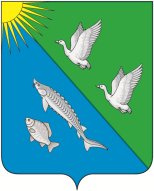 СОВЕТ ДЕПУТАТОВСЕЛЬСКОГО ПОСЕЛЕНИЯ ЛЯМИНАСургутского районаХанты-Мансийского автономного округа – ЮгрыРЕШЕНИЕ«20» апреля 2023 года                                                                                                       № 27с.п. ЛяминаВ соответствии со статьей 28 Федерального закона от 06.10.2003 года    № 131-ФЗ «Об общих принципах организации местного самоуправления       в Российской Федерации», статьей 48 устава сельского поселения Лямина     и в целях обеспечения участия населения поселения в осуществлении местного самоуправления, Совет депутатов сельского поселения  Лямина решил:1. Назначить по инициативе Совета депутатов сельского поселения Лямина публичные слушания по проекту решения Совета депутатов сельского поселения Лямина «О внесении изменений в устав сельского поселения Лямина» согласно приложению 1 на 04.05.2023 года в 17-30 часов в здании администрации сельского поселения Лямина, расположенного по адресу: д. Лямина, улица Лесная, дом 38.2. Создать организационный комитет по проведению публичных слушаний по проекту решения Совета депутатов сельского поселения Лямина «О внесении изменений в устав сельского поселения Лямина» согласно приложению 2.3. Установить, что письменные предложения и замечания по проекту решения Совета депутатов сельского поселения Лямина «О внесении изменений в устав сельского поселения Лямина» принимаются до 17-00 часов 03.05.2023 года, по адресу: д. Лямина, улица Лесная, дом 38.4. Обнародовать и разместить на официальном сайте сельского поселения Лямина настоящее решение одновременно с решением Совета депутатов сельского поселения Лямина от 24.06.2016 № 116 «О порядке учета предложений по проекту устава сельского поселения Лямина, проекту решения Совета депутатов сельского поселения о внесении изменений            и дополнений в устав сельского поселения Лямина», решением Совета депутатов сельского поселения Лямина от 08.12.2010 № 96 «Об утверждении Положения о порядке участия граждан в обсуждении проекта устава сельского поселения Лямина, проекта решения Совета депутатов сельского поселения Лямина о внесении изменений и дополнений в устав сельского поселения Лямина».Глава сельского поселения Лямина                                                   А.А. Дизер                                                   Приложение 1                                                                            к решению Совета депутатов                                                                           сельского поселения Лямина                                                                                   от «20» апреля 2023 года № 27ПРОЕКТ РЕШЕНИЯ«___» ______ 20__ года                                                                                                       № ___с.п. ЛяминаО  внесении изменений в уставсельского поселения ЛяминаВ целях приведения устава сельского поселения Лямина в соответствии с Федеральными законами от 11.06.2021 № 170-ФЗ «О внесении изменений   в отдельные законодательные акты Российской Федерации в связи                  с принятием Федерального закона «О государственном контроле (надзоре)     и муниципальном контроле в Российской Федерации, от 01.07.2021               № 289-ФЗ «О внесении изменений в статью 28 Федерального закона            «Об общих принципах организации местного самоуправления в Российской Федерации», Совет депутатов сельского поселения  Лямина решил:1. Внести изменения в устав сельского поселения Лямина, принятый решением Совета депутатов сельского поселения Лямина от 26.11.2005 № 6 (в редакции решения Совета депутатов от 24.10.2022 года № 5) согласно приложению.2. Главе сельского поселения Лямина направить настоящее решение в Управление Министерства юстиции Российской Федерации по Ханты-Мансийскому автономному округу – Югре в установленные законодательством сроки для государственной регистрации.3. Обнародовать настоящее решение  в течение 7 дней со дня  поступления из Управления Министерства юстиции Российской Федерации по Ханты-Мансийскому автономному округу – Югре уведомления о включении сведений о муниципальном правовом акте о внесении изменений в устав сельского поселения Лямина в государственный реестр уставов муниципальных образований Ханты-Мансийского автономного округа – Югры и разместить на официальном сайте сельского поселения Лямина.4. Настоящее решение вступает в силу после его обнародования.5. Контроль выполнения настоящего решения возложить на главу сельского поселения Лямина.Глава сельского поселения Лямина                                               А.А. ДизерИзменения в устав сельского поселения Лямина1. Часть 3 статьи 12.2 после слов «муниципальную должность» дополнить словами «, за исключением муниципальной должности депутата представительного органа муниципального образования, осуществляющего свои полномочия на непостоянной основе,».2. Пункт 2 части 2 статьи 24.1 изложить в следующей редакции:«2) ежегодно, начиная с 01.01.2023, производится единовременная выплата на оздоровление в размере 30 тысяч рублей, а также ежегодно, начиная с 01.01.2023, производится единовременная выплата на оздоровление несовершеннолетних детей в размере 10 тысяч рублей на каждого ребенка. Порядок и условия предоставления данной выплаты устанавливаются решением Совета поселения;».3. Пункт 2 части 2 статьи 45.1 изложить в следующей редакции:«2) ежегодно, начиная с 01.01.2023, производится единовременная выплата на оздоровление в размере 30 тысяч рублей, а также ежегодно, начиная с 01.01.2023, производится единовременная выплата на оздоровление несовершеннолетних детей в размере 10 тысяч рублей на каждого ребенка;».Приложение 2 к решению Совета депутатов сельского поселения Лямина    от «26» октября 2021 года № 171Состав организационного комитета по проведению публичных слушаний по проекту решения Совета депутатов сельского поселения Лямина «О внесении изменений в устав сельского поселения Лямина»1. Дизер Алексей Александрович - председатель организационного                                                              комитета, глава сельского поселения                                                             Лямина2. Коровина Эльвира Геннадьевна - главный специалист администрации                                                            сельского поселения Лямина,                                                           секретарь организационного комитета3. Ерхов Олег Алексеевич -               депутат Совета депутатов 						         сельского поселения Лямина4. Крутоус Лариса Алефтиновна -      депутат Совета депутатов 					 	             сельского поселения ЛяминаО назначении публичных слушаний по проекту решения Совета депутатов сельского поселения Лямина «О внесении  изменений в устав сельского поселения Лямина»Приложение к проекту решения Совета депутатов сельского поселения Ляминаот «___» ______ 20__ года № ___